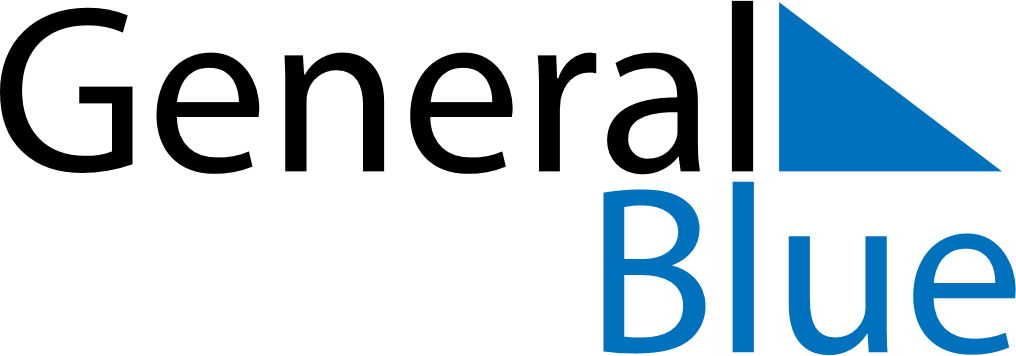 December 2024December 2024December 2024December 2024December 2024December 2024Faya-Largeau, Borkou, ChadFaya-Largeau, Borkou, ChadFaya-Largeau, Borkou, ChadFaya-Largeau, Borkou, ChadFaya-Largeau, Borkou, ChadFaya-Largeau, Borkou, ChadSunday Monday Tuesday Wednesday Thursday Friday Saturday 1 2 3 4 5 6 7 Sunrise: 5:58 AM Sunset: 5:06 PM Daylight: 11 hours and 8 minutes. Sunrise: 5:59 AM Sunset: 5:06 PM Daylight: 11 hours and 7 minutes. Sunrise: 5:59 AM Sunset: 5:06 PM Daylight: 11 hours and 7 minutes. Sunrise: 6:00 AM Sunset: 5:07 PM Daylight: 11 hours and 6 minutes. Sunrise: 6:01 AM Sunset: 5:07 PM Daylight: 11 hours and 6 minutes. Sunrise: 6:01 AM Sunset: 5:07 PM Daylight: 11 hours and 5 minutes. Sunrise: 6:02 AM Sunset: 5:07 PM Daylight: 11 hours and 5 minutes. 8 9 10 11 12 13 14 Sunrise: 6:02 AM Sunset: 5:08 PM Daylight: 11 hours and 5 minutes. Sunrise: 6:03 AM Sunset: 5:08 PM Daylight: 11 hours and 5 minutes. Sunrise: 6:04 AM Sunset: 5:08 PM Daylight: 11 hours and 4 minutes. Sunrise: 6:04 AM Sunset: 5:09 PM Daylight: 11 hours and 4 minutes. Sunrise: 6:05 AM Sunset: 5:09 PM Daylight: 11 hours and 4 minutes. Sunrise: 6:05 AM Sunset: 5:09 PM Daylight: 11 hours and 4 minutes. Sunrise: 6:06 AM Sunset: 5:10 PM Daylight: 11 hours and 3 minutes. 15 16 17 18 19 20 21 Sunrise: 6:06 AM Sunset: 5:10 PM Daylight: 11 hours and 3 minutes. Sunrise: 6:07 AM Sunset: 5:10 PM Daylight: 11 hours and 3 minutes. Sunrise: 6:07 AM Sunset: 5:11 PM Daylight: 11 hours and 3 minutes. Sunrise: 6:08 AM Sunset: 5:11 PM Daylight: 11 hours and 3 minutes. Sunrise: 6:09 AM Sunset: 5:12 PM Daylight: 11 hours and 3 minutes. Sunrise: 6:09 AM Sunset: 5:12 PM Daylight: 11 hours and 3 minutes. Sunrise: 6:10 AM Sunset: 5:13 PM Daylight: 11 hours and 3 minutes. 22 23 24 25 26 27 28 Sunrise: 6:10 AM Sunset: 5:13 PM Daylight: 11 hours and 3 minutes. Sunrise: 6:11 AM Sunset: 5:14 PM Daylight: 11 hours and 3 minutes. Sunrise: 6:11 AM Sunset: 5:14 PM Daylight: 11 hours and 3 minutes. Sunrise: 6:11 AM Sunset: 5:15 PM Daylight: 11 hours and 3 minutes. Sunrise: 6:12 AM Sunset: 5:15 PM Daylight: 11 hours and 3 minutes. Sunrise: 6:12 AM Sunset: 5:16 PM Daylight: 11 hours and 3 minutes. Sunrise: 6:13 AM Sunset: 5:16 PM Daylight: 11 hours and 3 minutes. 29 30 31 Sunrise: 6:13 AM Sunset: 5:17 PM Daylight: 11 hours and 3 minutes. Sunrise: 6:14 AM Sunset: 5:18 PM Daylight: 11 hours and 4 minutes. Sunrise: 6:14 AM Sunset: 5:18 PM Daylight: 11 hours and 4 minutes. 